TEZ TESLİMİ SON KONTROL FORMU Programı: Tezli Yüksek Lisans                                                                                    Tam      Eksik* Tezin son şekli için geçerlidir. ** Form doldurulduktan sonra Tezli Yüksek Lisans Öğrencisi ve Danışman tarafından imzalanmalıdır. *** Tezin son şeklini kontrol eden Enstitü Yetkilisi tarafından imzalanmalıdır.                                                                                                                                                   Tarih:       /       /   Öğrenci No:                                                                                                                Danışman                                                Adı Soyadı:                                                                                                 Ünvanı Adı Soyadı:                                               İmza**                                                                                                                             İmza**                                                                                                              Kontrol eden Enstitü Yetkilisi                                                                      Adı Soyadı:                                                                          İmza***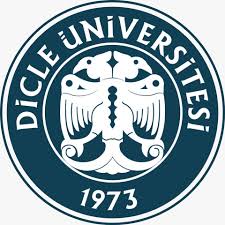                               TÜRKİYE CUMHURİYETİ                                 DİCLE ÜNİVERSİTESİ                        SAĞLIK BİLİMLERİ ENSTİTÜSÜ1.Tez Sayısı (Jüri Üyesi sayısına göre 5 veya 7 adet)*    2.Biçim ve Yazım Standartları3.İçerik Standartları3.1.Ön Sayfalar 3.1.1.Dış Kapak ve Kapak Sırtı           3.1.2.İç Kapak            3.1.3.Onay Sayfası (Jüri İmzaları bulunan)*  3.1.4.Beyan (İmzalanmış olmalı)*         3.1.5.Teşekkür ve Destekleyen Kurum (varsa)    3.1.6.İçindekiler           3.1.7.Kısaltma ve Simgeler Dizini           3.1.8.Şekil, Resim ve Tablolar Dizini           3.2.Tez metni3.2.1.Türkçe Özet 3.2.1.1.Tezin Adı (bold)3.2.1.2.Öğrencinin Adı ve Soyadı, Danışmanın Adı ve Soyadı, Anabilim Dalı3.2.1.3.Amaç, Gereç ve Yöntem, Bulgular ve Sonuç alt başlıklarını içeren Türkçe Özet metni            3.2.1.4.Anahtar Sözcükler            3.2.1.5.Türkçe Özetin tamamı 250 kelime mi?        3.2.2.İngilizce Özet (Abstract)  3.2.2.1.Title of Thesis (bold) 3.2.2.2.Student’s Surname and Name, Adviser of Thesis, Department 3.2.2.3.Aim, Material and Method, Results, Conclusion alt başlıklarını içeren İngilizce Özet metni3.2.2.4.Key Words          3.2.3.Giriş ve Amaç            3.2.4.Genel Bilgiler            3.2.5.Gereç ve Yöntem           3.2.6.Bulgular            3.2.7.Tartışma   3.2.8.Sonuç   3.2.9.Kaynaklar  3.2.9.1.Kaynaklar dizininin kurallara uygun yazılması        3.2.9.2.Metin içindeki kaynakların kurallara uygun kullanılması      3.2.10.Özgeçmiş           3.2.11.Ekler (varsa)3.2.12.Tezin sonuna eklenmiş Tez Savunma Sınavı Sonrası Orijinallik Raporu  4.Tamamlanan Tezin Enstitüye Teslimi             4.1.Kabul edilen Tezin Word formatında hazırlanmış ve Tezin tüm içeriğini kapsayan iki adet Kompakt Disk (CD), * 4.2.Tezin tam metnini (kapak dahil) içeren tek bir pdf dosyası formatında hazırlanmış bir adet Kompakt Disk (CD),*4.3.İnternetten YÖK Dokümantasyon Merkezi Tez Veri Giriş Formu*   4.4.İnternetten YÖK Tez Erişim İzin Formu*    